* – 1) дані підрозділи вносяться до силабусу в разі, якщо практичні та (або) лабораторні заняття проводить інший викладач, котрий не є автором курсу та лектором; 2) припустимо змінювати назву підрозділу на «Викладач лабораторних та практичних занять:», якщо лабораторні та практичні заняття проводить один викладач, котрий не є автором курсу та лектором.Анотація курсуМета курсу (набуті компетентності)В наслідок вивчення даного навчального курсу здобувач вищої освіти Загальні компетентності (ЗК):ЗК 3 - Здатність до абстрактного креативного мислення, виявлення, отримання, систематизації, синтезу й аналізу інформації з різних джерел із застосуванням сучасних інформаційних технологій у науковій діяльності. ЗК 6. - Здатність розробляти та управляти науковими проектами, ініціювати організації досліджень в галузі науководослідницької та інноваційної діяльності з урахуванням фінансування науково-дослідницьких робіт, здійснювати реєстрацію прав інтелектуальної власності.Спеціальні (фахові) компетентності (СК):СК 1 - Здатність визначати комплекс необхідних клінічних, інструментальних та лабораторних методів дослідження стану здоров’я різних видів і класів тварин за норми та патології у віковому і порівняльному аспектах, різних біологічних субстратів тощо з отриманням достовірних результатів відповідно до обраної спеціалізації та поставленої мети.СК6 - Здатність знаходити шляхи можливого використання отриманих результатів для подальшого розвитку науки, підвищення якості навчального процесу та/або економічної ефективності виробництва.СК7 - Здатність розуміти комплексні проблеми в галузі ветеринарії, робити наукові узагальнення стосовно актуальних питань стану ветеринарного благополуччя на сучасному етапі розвитку агропромислового комплексу з позиції збереження навколишнього середовища та дотримання галузевих вимог безпеки життєдіяльності й охорони праці.СК12. Здатність впроваджувати у виробництво науковообґрунтовані результати дисертаційних досліджень за спеціальністю «Ветеринарна медицина».Програмні результати навчання (ПРН):ПРН 5 - Володіти методами статистичного оброблення отриманих результатів наукових досліджень з використанням сучасних інформаційних технологійПРН 8 - Розуміти особливості структури монографії, наукової статті, науково-методичних вказівок та науково-практичних рекомендацій, тез доповідей тощо.ПРН 11 - Ініціювати, організовувати та проводити комплексні дослідження з ветеринарної медицини, які приводять до отримання нових знань.ПРН14 - Проводити професійну інтерпретацію отриманих матеріалів на основі сучасного програмного забезпечення.ПРН15 - Мати досвід спілкування в діалоговому режимі з широкою науковою спільнотою та громадськістю загалом, а також у сфері наукової та/або професійної діяльності за спеціальністю «Ветеринарна медицини».ПРН 18 - Мати досвід роботи в команді, навички міжособистісної взаємодії.ПРН19 - Використовувати сучасні інформаційні та комунікативні технології під час спілкування, обміну інформацією, збору, аналізу, оброблення, інтерпретації різних джерел з ветеринарної медицини.СТРУКТУРА КУРСУПолітика оцінювання● Політика щодо дедлайнів та перескладання: Роботи до заліку здаються за тиждень до його проведення. Перескладання модулів відбувається із дозволу декана за наявності поважних причин (наприклад, лікарняний). ● Політика щодо академічної доброчесності: Усі завдання навчальні і модульні контрольні завдання виконуються самостійно; посилатися на джерела інформації в разі використання ідей, тверджень, відомостей; надавати достовірну інформацію про результати власної навчальної (наукової) діяльності, джерела інформації. Мобільні пристрої дозволяється використовувати лише під час он-лайн тестування. ● Політика щодо відвідування: Відвідування занять є обов’язковим компонентом оцінювання, за яке нараховуються бали. За об’єктивних причин (наприклад, хвороба, міжнародне стажування) навчання може відбуватись в он-лайн формі за погодженням із керівником курсу.ОцінюванняОстаточна оцінка за курс розраховується таким чином: Критерії оцінювання завдань: 1.  Опитування (20 балів). Максимально можлива кількість балів у сумі становить 20 балів (сформованість загальнонавчальних та предметних компетентностей). Опитування містить 20 тестових завдань. За кожну правильну відповідь студент отримує 1 бал, неправильна відповідь – 0 балів. Загальна оцінка за залік (40 балів) підраховується як сумарна кількість оцінок, отриманих за опитування та творче завдання.Таблиця 1 – Схема нарахування балів, які отримують здобувачі вищої освітиРекомендована літератураВетеринарна мікробіологія / Скибіцький В.Г., Власенко В.В., Козловська Г.В., Ібатулліна Ф.Ж., Ташута С.Г., Мельник М.В. / К.: ТОВ «Дорадо-Друк», 2012. – 367 с.Красочко, П.А., Якубовский, М.П., Красочко, И.А., Лысенко, А.П., Еремец, В.И. & Прудников, В.С. (2008). Иммунокоррекция в клинической ветеринарной медицине. Минск: Техноперспектива.Калініна О.С. Ветеринарна вірусологія: Підручник. / О.С. Калініна, І.І. Панікар, В.Г. Скибіцький. — К.: Вища освіта, 2004. — 432 с.Яблонська О. В. Ветеринарна мікробіологія: навчальний посібник / О. В. Яблонська, Т. В. Мазур, Ф. Ж. Ібатулліна — К.: ТОВ «НВП «Інтерсервіс», 2017.—432 с.Методологія і методи наукових досліджень у тваринництві та ветеринарній медицині: Навчальний посібник. Друге видання / Укладачі: професор В.А. Яблонський, професор О.В. Яблонська.—Київ: 2014.— 512 с.Ски6іцький В.Г. Практикум з ветеринарної вірусології. / Ски6іцький В.Г., Панікар І.І., Ткаченко О.А та ін. — К.: Вища освіта, 2005.Ташута С.Г. Курс лекцій з ветеринарної вірусології: Навчальний посібник. / С.Г. Ташута. — К.: «ФОП Нагорна І.Л.», 2010. — 401 с.Влізло В. В. Лабораторні методи досліджень у біології, тваринництві та ветеринарній медицині : довідник / В. В. Влізло, Р. С. Федорук, І. Б. Ратич та ін.; за ред. В. В. Влізла. — Львів : СПОЛОМ, 2012. — 764 с.Головко, А.Н., Ушкалов, В.А., Скрыпник, В.Г. & Стегний, Б.Т. и др. (Ред.). (2007). Микробиологические и вирусологические методы исследования в ветеринарной медицине: справочное пособие. Х.: «НТМТ». 512 C.Sachse, K. PCR detection of microbial pathogens: methods and protocols. Methods in Molecular. Kaderali, L. Primer design for multiplexed genotyping /L. Kaderali // Methods Mol. Biol. – 2007. – Vol. 402. – P. 269–286.Multiplex PCR: optimization and application in diagnostic virology / E.M. Elnifro [et al.] // Clin. Microbiol. Rev. – 2000. – Vol. 13, № 4. – P. 559–570.Viljoen, G.J. Molecular Diagnostic PCR Handbook /G.J. Viljoen// Methods in Molecular Biology. – 2005. – Vol. 92 – P. 345.14. Інформаційні ресурсиhttp://vet.in.ua/ — Ветеринарний інформаційний ресурс України/ Імунобіологічні препарати.http://veterinaryvirology.com/http://www.virology.net/big_virology/bvdiseaselist.html. Тhe Big Picture Book of Viruseshttp://www.virology.net/http://www.microbiologybook.org/book/virol-sta.htmhttp://www.npblog.com.ua/index.php/biologiya/bakteriyi-v-zhitti-ljudini.htmlhttp://www.ukrreferat.com/index.php?referat=10525http://referatu.ucoz.ua/load/7-1-0-558Силабус курсу:Силабус курсу: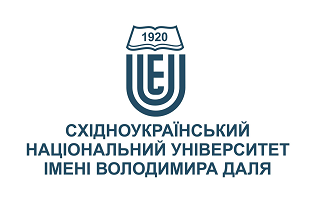 «Методи мікробіологічних та вірусологічних досліджень»«Методи мікробіологічних та вірусологічних досліджень»Ступінь вищої освіти:Доктор філософіїДоктор філософіїСпеціальність: 211  Ветеринарна медицина211  Ветеринарна медицинаРік підготовки:1 , семестр  21 , семестр  2Семестр викладання:веснавеснаКількість кредитів ЄКТС:33Мова(-и) викладання:українськаукраїнськаВид семестрового контролюіспитіспит                                             Автор курсу та лектор:                                             Автор курсу та лектор:                                             Автор курсу та лектор:                                             Автор курсу та лектор:                                             Автор курсу та лектор:д.в.н., проф., Наливайко Людмила Іванівнад.в.н., проф., Наливайко Людмила Іванівнад.в.н., проф., Наливайко Людмила Іванівнад.в.н., проф., Наливайко Людмила Іванівнад.в.н., проф., Наливайко Людмила Іванівнад.в.н., проф., Наливайко Людмила Іванівнад.в.н., проф., Наливайко Людмила Іванівнад.в.н., проф., Наливайко Людмила Іванівнавчений ступінь, вчене звання, прізвище, ім’я та по-батьковівчений ступінь, вчене звання, прізвище, ім’я та по-батьковівчений ступінь, вчене звання, прізвище, ім’я та по-батьковівчений ступінь, вчене звання, прізвище, ім’я та по-батьковівчений ступінь, вчене звання, прізвище, ім’я та по-батьковівчений ступінь, вчене звання, прізвище, ім’я та по-батьковівчений ступінь, вчене звання, прізвище, ім’я та по-батьковівчений ступінь, вчене звання, прізвище, ім’я та по-батьковіпрофесор кафедри здоров’я тварин і екологіїпрофесор кафедри здоров’я тварин і екологіїпрофесор кафедри здоров’я тварин і екологіїпрофесор кафедри здоров’я тварин і екологіїпрофесор кафедри здоров’я тварин і екологіїпрофесор кафедри здоров’я тварин і екологіїпрофесор кафедри здоров’я тварин і екологіїпрофесор кафедри здоров’я тварин і екологіїпосадапосадапосадапосадапосадапосадапосадапосадаl.nalyvaiko@lgnau.edu.ua+38-095-299-55-59електронна адресателефонмесенджермесенджерконсультаціїВикладач практичних занять:*Викладач практичних занять:*Викладач практичних занять:*Викладач практичних занять:*Викладач практичних занять:*вчений ступінь, вчене звання, прізвище, ім’я та по-батьковівчений ступінь, вчене звання, прізвище, ім’я та по-батьковівчений ступінь, вчене звання, прізвище, ім’я та по-батьковівчений ступінь, вчене звання, прізвище, ім’я та по-батьковівчений ступінь, вчене звання, прізвище, ім’я та по-батьковівчений ступінь, вчене звання, прізвище, ім’я та по-батьковівчений ступінь, вчене звання, прізвище, ім’я та по-батьковівчений ступінь, вчене звання, прізвище, ім’я та по-батьковіпосадапосадапосадапосадапосадапосадапосадапосадаелектронна адресателефонмесенджермесенджерконсультаціїЦілі вивчення курсу:«Методи мікробіологічних та вірусологічних досліджень» є формування у здобувачів вищої освіти компетентностей з підготовка високо-кваліфікованих фахівців у формуванні уявлень про теоретичні основи і практичні знання з інфекційних хвороб сільськогосподарських тварин, птиці та людини; про проведення лабораторної діагностики хвороб, спричинені бактеріями та вірусами, що виникли і отримали поширення в світі за останній час.Результати навчання:Знати і  володіти: методологією наукових досліджень у галузі ветеринарної медицини, виявляти і розв’язувати наукові задачі та практичні проблеми з використанням та глибоким переосмисленням наявних і створенням нових цілісних знань, висувати гіпотези та генерувати нові ідеї щодо освітньої діяльності, а також здійснювати діагностику, лікування та профілактику патологій заразної і незаразної етіології та збереження довкілля..Вміти: володіти сучасними передовими концептуальними та методологічними знаннями і уміннями, необхідними для виконання науково-дослідницької та/або професійної діяльності за спеціальністю «Ветеринарна медицина»;здійснювати організацію практичних і лабораторних досліджень з ветеринарної медицини відповідно до вимог безпеки життєдіяльності й охорони праці; професійно презентувати результати своїх досліджень на вітчизняних та міжнародних наукових конференціях, семінарах, мати досвід практичного використання іноземної мови у науковій, інноваційній та педагогічній діяльності;розуміти шляхи впровадження результатів наукових досліджень з ветеринарної медицини у виробництво, навчальний процес та науку.Передумови до початку епізоотологія, мікробіологія, вірусологія  імунологія№ТемаГодини (Л/ЛБ/ПЗ)за формами навчанняСтислий змістІнструменти і завданняТема 1 Організація робочого місця згідно з вимогами GLP (біобезпека роботи з інфекційними агентами; техніка безпеки; види боксів; вимоги до фільтрів повітря; контроль якості стерильних умов роботи. Контроль якості дезінфекції приміщень, інструментів, лабораторного посуду, лабораторних тварин після біопроби).денна2/0/2Правила техніки безпеки при роботі в лабораторії ветеринарної медицини (бактеріологічній і вірусологічній). Участь в обговоренніТестиІндивідуальні завданняТема 2. Організація роботи діагностики бактеріозів, мікозів та вірозів. Визначення якості поживних середовищ згідно міжнародних стандартів.денна4/0/2Приготування лабораторного посуду, види розчинів, поживні середовища бактеріальні, поживні середовища спеціальні, особливості приготування, зберігання та застосування.Участь в обговоренніТестиІндивідуальні завданняТема 3. Первинне виділення чистої культури збудників бактеріозів, мікозів тварин та птиці денна4/0/2Особливості відбору патологічного матеріалу для бактеріологічних та вірусологічних досліджень. Середовища для первинного виділення патогенів.Участь в обговоренніТестиІндивідуальні завданняТема 4. Визначення виду чистої бактеріальної культури.денна4/0/4Аналіз мікроскопії патологічного матеріалу, визначення культуральних властивостей мікроорганізмів, визначення біохімічних властивостей чистої бактеріальної культури. Визначення серологічних властивостей чистої культури. Визначення токсигенності культури за допомогою біопробиУчасть в обговоренніТестиІндивідуальні завданняТема 5. Визначення антибіотикочутливості чистої культури. Антибіотикограма денна4/0/2Міжнародні стандарти щодо вибору методу визначення антибіотикочутли-вості виділених чистих культур. Вибір тест зразків антибіотиків, спеціальні середовища, умови зберігання, застосування тест-зразків. Аналіз результатів. Побудова антибіотикограмиУчасть в обговоренніТестиІндивідуальні завданняТема 6. Первинна підготовка вірусмісного патологічного матеріалу денна4/0/2відбір, транспортування, первинна підготовка вірусмісного клінічного та патологічного матеріалу.Участь в обговоренніТестиІндивідуальні завданняТема 7. Визначення титру вірусу Люмінісцентна мікроскопія. Використання ЛМ в діагностиці вірусних захворювань. Електронна мікроскопія та імуноелектронна мікроскопія.денна4/0/2ЦПД, визначення титру вірусу на різних біологічних об’єктах, визначення індексу нейтралізації.Участь в обговоренніТестиІндивідуальні завданняТема 8. Ідентифікація збудників вірусної природи за допомогою методу флюоресцію-ючих антитіл (МФА) денна4/0/2вимоги до патологічного матеріалу для дослідження за допомогою РІФ. Набори, інструкції, хід реакції, помилки у ході ідентифікаціїУчасть в обговоренніТестиІндивідуальні завданняТема 9. Ідентифікація збудника сказу денна4/0/2відбір патологічного матеріалу, ідентифікації за допомогою МФА, біопроба, виявлення антитіл в культурі клітин методом FAVNУчасть в обговоренніТестиІндивідуальні завданняТема 10. Ідентифікація збудників грипу птиці,  ньюкаслської хвороби, коронавірусу, інфекційного ларинготрахеїту денна4/0/2відбір патологічного матеріалу, ідентифікація за допомогою курячих ембріонів, РЗГА.Участь в обговоренніТестиІндивідуальні завданняТема 11. Імуноферментний аналіз у діагностиці інфекційних хвороб птиці денна4/0/2відбір патологічного матеріалу для ІФА, види, вимоги до місця виконан-ня, вимоги до виконуючого персоналу, схеми проведення, аналіз результатів, помилки. Участь в обговоренніТестиІндивідуальні завданняТема 12. Молекулярно-геномна діагностика інфекційних хвороб птиці денна4/0/2відбір патологічного матеріалу для ПЛР, види, вимоги до місця виконання, вимоги до виконуючого персоналу, схеми проведення, аналіз Участь в обговоренніТестиІндивідуальні завданняПоточний контрольПоточний контрольПоточний контрольПоточний контрольПоточний контрольПоточний контрольПоточний контрольПоточний контрольПоточний контрольПоточний контрольПоточний контрольСеместровий контроль (ісп)СумаТ1Т2Т3Т4Т5Т6Т7Т8Т9Т10Т11Семестровий контроль (ісп)Сума5555  556666640100Сума балів за всі види навчальної діяльностіОцінка ECTSОцінка за національною шкалоюОцінка за національною шкалоюСума балів за всі види навчальної діяльностіОцінка ECTSЕкзаменаційна оцінкаЗалік90-100Авідміннозараховано82-89Вдобрезараховано74-81Сдобрезараховано64-73Dзадовільнозараховано60-63Е задовільнозараховано35-59FXнезадовільно з можливістю повторного складанняСтудент відповів на менше, ніж 50% тестів. Не знає матеріалу поточної теми, не може побудувати логіч-ну відповідь. Під час відпо-віді і демонстрації прак-тичних навичок робить значні, грубі помилки . Творче завдання не вико-нав.не зараховано з можливістю повторного складання1-34Fнезадовільно з обов’язковим повторним вивченням дисципліниСтудент відповів на менше, ніж 50% тестів. Не відповідає на додаткові запитання, не розуміє матеріалу. Творче завдання не виконавНе зараховано з обов’язковим повторним вивченням дисципліни